ИП БОГОМОЛОВ ЮРИЙ ВАСИЛЬЕВИЧЮр. адрес:248016, область Калужская, город Калуга, ул. Чижевского, д. 11. кв. 22Почтов. адрес: 248000, обл. Калужская, г. Калуга, ул. Московская, д.210, офис 309 ИНН 402916525000, ОГРНИП 322402700049485, Лист записи ЕГРИП 322402700049485 от 12.10.2022 р/с 40802810402130004479 в АО «АЛЬФА-БАНК»БИК 044525593, к/с 30101810200000000593 в ГУ Банка России по ЦФОИсх. б/н от 07.07.2023 г.Администрация Клетнянского района Брянской областиЛось А. А.Уважаемый Александр Александрович!Информируем Вас, что отлов животными без владельцев на территории Клетнянского района Брянской области, запланированный на понедельник 07.07.2023г. по техническим причинам переносится на 20.07.2023г. согласно план-графику./ Ю.В. Богомолов/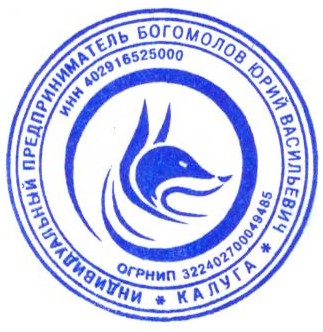 